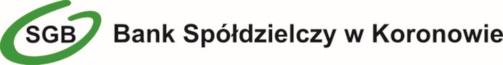 Wnioseko zmianę usług Nazwa placówki Banku prowadzącej rachunek:Dane posiadacza rachunku/użytkownika		 Zestawienia transakcji *)ZAWIADAMIANIE O ZMIANACHPosiadacz  wyraża zgodę /  nie wyraża zgody*) na zawiadamianie go przez Bank o zmianie:wysokości oprocentowania, w wyniku której następuje obniżenie oprocentowania środków pieniężnych zgromadzonych na rachunku;rodzaju stawki bazowej;wysokości marży Banku/wartości wskaźnika;taryfy;regulaminu;w zakresie uczestnictwa w obowiązkowym systemie gwarantowania depozytów i zasadach jego funkcjonowania, w tym o zakresie podmiotowym i przedmiotowym ochrony przysługującej ze strony BFG, 
w tym o rodzajach osób i podmiotów, które mogą być uznane za deponenta oraz o maksymalnej granicy ochrony gwarancyjnej;poprzez  przesyłanie:1) zmienionych dokumentów na adres e-mail posiadacza ,2) powiadomień do posiadacza o zmianach dokumentów z informacją, że dokument zawierający zmiany jest dostępny na  portalu internetowym ,,Moje dokumenty SGB’’ :  na e-mail posiadacza albo  za pomocą wiadomości SMS.          pieczątka i podpisy osób reprezentujących posiadacza rachunku                                 stempel funkcyjny i podpisy pracownika placówki Banku                                                                                                                                                                         przyjmującego wniosek* ) odpowiednie zaznaczyćNumer rachunku |_ _|_ _| |_ _|_ _|_ _|_ _| |_ _|_ _|_ _|_ _| |_ _|_ _|_ _|_ _| |_ _|_ _|_ _|_ _| |_ _|_ _|_ _|_ _| |_ _|_ _|_ _|_ _|Numer rachunku |_ _|_ _| |_ _|_ _|_ _|_ _| |_ _|_ _|_ _|_ _| |_ _|_ _|_ _|_ _| |_ _|_ _|_ _|_ _| |_ _|_ _|_ _|_ _| |_ _|_ _|_ _|_ _|Numer rachunku |_ _|_ _| |_ _|_ _|_ _|_ _| |_ _|_ _|_ _|_ _| |_ _|_ _|_ _|_ _| |_ _|_ _|_ _|_ _| |_ _|_ _|_ _|_ _| |_ _|_ _|_ _|_ _|imię i nazwisko, adres /nazwa i siedziba Z dniem  01-|_ _|_ _|-|_ _|_ _|_ _|_ _|  proszę/ prosimy o generowanie miesięcznych zestawień transakcji dla karty nr|_ _|_ _|_ _|_ _| - |_ _|_ _|_ _|_ _| -  |_ _|_ _|_ _|_ _| -|_ _|_ _|_ _|_ _*)Bank będzie przekazywać posiadaczowi rachunku zestawienia transakcji dla karty: w postaci elektronicznej – na adres poczty elektronicznej (e-mail) wskazany przez Posiadacza w formie pisemnej – pocztą na adres korespondencyjny Posiadacza wskazany w umowie Posiadacz rachunku oświadcza, że z dniem 01-|_ _|_ _|-|_ _|_ _|_ _|_ _| rezygnuje z otrzymywania zestawień operacji dla karty nr|_ _|_ _|_ _|_ _| - |_ _|_ _|_ _|_ _| -  |_ _|_ _|_ _|_ _| -|_ _|_ _|_ _|_ _*)     ;  miejscowość, data